	  توصيف مقررأصول الفقه (3)  (المستوى الخامس)وحدة الجودة والاعتماد الأكاديميكلية الدراسات القضائية والأنظمة قسم الأنظمة 1434 / 1435نموذج توصيف مقرر دراسيأ)التعريف بالمقرر الدراسي ومعلومات عامة عنه :ب) الأهداف: ج) توصيف المقرر الدراسي (ملاحظة: ينبغي إرفاق توصيف عام في الاستمارة المستخدمة في النشرة التعريفية أو الدليل ).  د. الدعم الطلابي:هـ . مصادر التعلم:و . المرافق اللازمة:ز.  تقييم المقرر الدراسي وعمليات تطويره 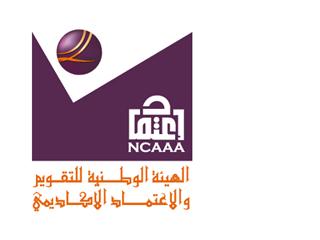              المملكة العربية السعودية الهيئة الوطنية للتقويم والاعتماد الأكاديمي                جامعة أم القرىالمؤسسة: : جامعة أم القرى	الكلية / الدراسات القضائية والأنظمة - قسم الأنظمة .اسم ورمز المقرر الدراسي : أصول الفقه 3 / 5502132الساعات المعتمدة: ثلاث ساعات أسبوعيا.البرنامج أو البرامج الذي يقدم ضمنه المقرر الدراسي . البكالوريوس(في حال وجود مقرر اختياري عام في عدة برامج, بيّن هذا بدلاً من إعداد قائمة بهذه البرامج)اسم عضو هيئة التدريس المسئول عن المقرر الدراسي: أعضاء هيئة التدريس بالقسم .  السنة أو المستوى الأكاديمي الذي يعطى فيه المقرر الدراسي : المستوى الخامس .المتطلبات السابقة لهذا المقرر(إن وجدت) : أصول فقه (2) .المتطلبات الآنية لهذا المقرر (إن وجدت) : لا يوجدموقع تقديم المقرر إن لم يكن داخل المبنى الرئيس للمؤسسة التعليمية : 1- وصف موجز لنتائج التعلم الأساسية للطلبة المسجلين في المقرر:يهدف المقرر إلى أن يحقق الطالب النتائج الآتية:ـ التعرف على الأدلة المختلف فيها وأثرها في الأحكام.ـ التعرف على طريقة تفسير النصوص وأساليب اللغة العربية ودلالتها على الأحكام.ـ التعرف على مباحث الاجتهاد والتقليد وآداب المفتي والمستفتي.تنمية المهارات  الطلاب في التعامل مع علم أصول الفقه والاستفادة منه في مجال الانظمة. 2- صف بإيجاز أية خطط يتم تنفيذها لتطوير وتحسين  المقرر الدراسي . (مثل الاستخدام المتزايد لتقنية المعلومات أو مراجع الإنترنت، والتغييرات في  المحتوى كنتيجة للأبحاث الجديدة في مجال الدراسة).  الاطلاع على الأبحاث والدراسات الحديثة المتصلة بموضوع المقرر والاستفادة منها الاستفادة من البرامج الحاسوبية ومواقع الإنترنت المعينة في ذلكالاستفادة من المكتبة الجامعية لتنمية القدرات البحثية عند الطالب-       عقد حلقات نقاش داخل قاعة المحاضرة حول بعض مسائل المقرر.1-الموضوعات التي  ينبغي تناولها:1-الموضوعات التي  ينبغي تناولها:1-الموضوعات التي  ينبغي تناولها:1-الموضوعات التي  ينبغي تناولها:1-الموضوعات التي  ينبغي تناولها:1-الموضوعات التي  ينبغي تناولها:1-الموضوعات التي  ينبغي تناولها:1-الموضوعات التي  ينبغي تناولها:قائمة الموضوعاتقائمة الموضوعاتقائمة الموضوعاتقائمة الموضوعاتقائمة الموضوعاتعدد الأسابيعساعات التدريس ساعات التدريس -الأدلة المختلف فيها : الاستحسان :تعريف الاستحسان – أنواع الاستحسان  - المصالح المرسلة : تعريفها – حجية المصالح – شروط العمل بالمصلحة المرسلة .–  سد الذرائع : تعريف الذرائع – أنواع الذرائع – سد الذرائع والمصالح المرسلة - العرف : تعريف العرف – أنواع العرف – حجية العرف – شروط اعتبار العرف – تغير الأحكام بتغير الأزمان-الأدلة المختلف فيها : الاستحسان :تعريف الاستحسان – أنواع الاستحسان  - المصالح المرسلة : تعريفها – حجية المصالح – شروط العمل بالمصلحة المرسلة .–  سد الذرائع : تعريف الذرائع – أنواع الذرائع – سد الذرائع والمصالح المرسلة - العرف : تعريف العرف – أنواع العرف – حجية العرف – شروط اعتبار العرف – تغير الأحكام بتغير الأزمان-الأدلة المختلف فيها : الاستحسان :تعريف الاستحسان – أنواع الاستحسان  - المصالح المرسلة : تعريفها – حجية المصالح – شروط العمل بالمصلحة المرسلة .–  سد الذرائع : تعريف الذرائع – أنواع الذرائع – سد الذرائع والمصالح المرسلة - العرف : تعريف العرف – أنواع العرف – حجية العرف – شروط اعتبار العرف – تغير الأحكام بتغير الأزمان-الأدلة المختلف فيها : الاستحسان :تعريف الاستحسان – أنواع الاستحسان  - المصالح المرسلة : تعريفها – حجية المصالح – شروط العمل بالمصلحة المرسلة .–  سد الذرائع : تعريف الذرائع – أنواع الذرائع – سد الذرائع والمصالح المرسلة - العرف : تعريف العرف – أنواع العرف – حجية العرف – شروط اعتبار العرف – تغير الأحكام بتغير الأزمان-الأدلة المختلف فيها : الاستحسان :تعريف الاستحسان – أنواع الاستحسان  - المصالح المرسلة : تعريفها – حجية المصالح – شروط العمل بالمصلحة المرسلة .–  سد الذرائع : تعريف الذرائع – أنواع الذرائع – سد الذرائع والمصالح المرسلة - العرف : تعريف العرف – أنواع العرف – حجية العرف – شروط اعتبار العرف – تغير الأحكام بتغير الأزمان133- قول الصحابي : من هو الصحابي – قول الصحابي وحجيته - شرع من قبلنا : المقصود بشرع من قبلنا – أنواع شرع من قبلنا –  الاستصحاب  : تعريف الاستصحاب – أنواعه – حجيته ... - قول الصحابي : من هو الصحابي – قول الصحابي وحجيته - شرع من قبلنا : المقصود بشرع من قبلنا – أنواع شرع من قبلنا –  الاستصحاب  : تعريف الاستصحاب – أنواعه – حجيته ... - قول الصحابي : من هو الصحابي – قول الصحابي وحجيته - شرع من قبلنا : المقصود بشرع من قبلنا – أنواع شرع من قبلنا –  الاستصحاب  : تعريف الاستصحاب – أنواعه – حجيته ... - قول الصحابي : من هو الصحابي – قول الصحابي وحجيته - شرع من قبلنا : المقصود بشرع من قبلنا – أنواع شرع من قبلنا –  الاستصحاب  : تعريف الاستصحاب – أنواعه – حجيته ... - قول الصحابي : من هو الصحابي – قول الصحابي وحجيته - شرع من قبلنا : المقصود بشرع من قبلنا – أنواع شرع من قبلنا –  الاستصحاب  : تعريف الاستصحاب – أنواعه – حجيته ... 133طرق استنباط الأحكام وقواعده الأصولية واللغوية  : وضع اللفظ للمعنى : المطلق والمقيد : تعريف المطلق والمقيد – حكم المطلق – حكم المقيد – حمل المطلق على المقيد – أمثلة المطلق والمقيد في القوانين الوضعية .طرق استنباط الأحكام وقواعده الأصولية واللغوية  : وضع اللفظ للمعنى : المطلق والمقيد : تعريف المطلق والمقيد – حكم المطلق – حكم المقيد – حمل المطلق على المقيد – أمثلة المطلق والمقيد في القوانين الوضعية .طرق استنباط الأحكام وقواعده الأصولية واللغوية  : وضع اللفظ للمعنى : المطلق والمقيد : تعريف المطلق والمقيد – حكم المطلق – حكم المقيد – حمل المطلق على المقيد – أمثلة المطلق والمقيد في القوانين الوضعية .طرق استنباط الأحكام وقواعده الأصولية واللغوية  : وضع اللفظ للمعنى : المطلق والمقيد : تعريف المطلق والمقيد – حكم المطلق – حكم المقيد – حمل المطلق على المقيد – أمثلة المطلق والمقيد في القوانين الوضعية .طرق استنباط الأحكام وقواعده الأصولية واللغوية  : وضع اللفظ للمعنى : المطلق والمقيد : تعريف المطلق والمقيد – حكم المطلق – حكم المقيد – حمل المطلق على المقيد – أمثلة المطلق والمقيد في القوانين الوضعية .133- الأمر : تعريف الأمر – موجب الأمر – الأمر بعد النهي – دلالة الأمر على التكرار -  دلالة الأمر على الفورية – مالا يتم الواجب إلا به فهو واجب .  - النهي  : تعريف النهي – موجب النهي – هل يقتضى النهي فساد المنهي – هل يقتضى النهي الفور والتكرار .- الأمر : تعريف الأمر – موجب الأمر – الأمر بعد النهي – دلالة الأمر على التكرار -  دلالة الأمر على الفورية – مالا يتم الواجب إلا به فهو واجب .  - النهي  : تعريف النهي – موجب النهي – هل يقتضى النهي فساد المنهي – هل يقتضى النهي الفور والتكرار .- الأمر : تعريف الأمر – موجب الأمر – الأمر بعد النهي – دلالة الأمر على التكرار -  دلالة الأمر على الفورية – مالا يتم الواجب إلا به فهو واجب .  - النهي  : تعريف النهي – موجب النهي – هل يقتضى النهي فساد المنهي – هل يقتضى النهي الفور والتكرار .- الأمر : تعريف الأمر – موجب الأمر – الأمر بعد النهي – دلالة الأمر على التكرار -  دلالة الأمر على الفورية – مالا يتم الواجب إلا به فهو واجب .  - النهي  : تعريف النهي – موجب النهي – هل يقتضى النهي فساد المنهي – هل يقتضى النهي الفور والتكرار .- الأمر : تعريف الأمر – موجب الأمر – الأمر بعد النهي – دلالة الأمر على التكرار -  دلالة الأمر على الفورية – مالا يتم الواجب إلا به فهو واجب .  - النهي  : تعريف النهي – موجب النهي – هل يقتضى النهي فساد المنهي – هل يقتضى النهي الفور والتكرار .266 - العام والخاص: تعريف العام – ألفاظ العموم – أنواع العام – تخصيص العام – أنواع المخصصات – العبرة بعموم اللفظ لا بخصوص السبب - أمثلة العام وتخصيصه في القوانين الوضعية - العام والخاص: تعريف العام – ألفاظ العموم – أنواع العام – تخصيص العام – أنواع المخصصات – العبرة بعموم اللفظ لا بخصوص السبب - أمثلة العام وتخصيصه في القوانين الوضعية - العام والخاص: تعريف العام – ألفاظ العموم – أنواع العام – تخصيص العام – أنواع المخصصات – العبرة بعموم اللفظ لا بخصوص السبب - أمثلة العام وتخصيصه في القوانين الوضعية - العام والخاص: تعريف العام – ألفاظ العموم – أنواع العام – تخصيص العام – أنواع المخصصات – العبرة بعموم اللفظ لا بخصوص السبب - أمثلة العام وتخصيصه في القوانين الوضعية - العام والخاص: تعريف العام – ألفاظ العموم – أنواع العام – تخصيص العام – أنواع المخصصات – العبرة بعموم اللفظ لا بخصوص السبب - أمثلة العام وتخصيصه في القوانين الوضعية111- المشترك  : تعريفه – أسباب وجوده في اللغة – حكم المشترك - اللفظ باعتبار استعماله في المعنى :- الحقيقة :المقصود بالحقيقة وأنواعها .- والمجاز: معنى المجاز – معنى العلاقة – معنى القرينة – أنواعهما – حكم المجاز- الصريح والكناية : تعريفهما – حكمهما- المشترك  : تعريفه – أسباب وجوده في اللغة – حكم المشترك - اللفظ باعتبار استعماله في المعنى :- الحقيقة :المقصود بالحقيقة وأنواعها .- والمجاز: معنى المجاز – معنى العلاقة – معنى القرينة – أنواعهما – حكم المجاز- الصريح والكناية : تعريفهما – حكمهما- المشترك  : تعريفه – أسباب وجوده في اللغة – حكم المشترك - اللفظ باعتبار استعماله في المعنى :- الحقيقة :المقصود بالحقيقة وأنواعها .- والمجاز: معنى المجاز – معنى العلاقة – معنى القرينة – أنواعهما – حكم المجاز- الصريح والكناية : تعريفهما – حكمهما- المشترك  : تعريفه – أسباب وجوده في اللغة – حكم المشترك - اللفظ باعتبار استعماله في المعنى :- الحقيقة :المقصود بالحقيقة وأنواعها .- والمجاز: معنى المجاز – معنى العلاقة – معنى القرينة – أنواعهما – حكم المجاز- الصريح والكناية : تعريفهما – حكمهما- المشترك  : تعريفه – أسباب وجوده في اللغة – حكم المشترك - اللفظ باعتبار استعماله في المعنى :- الحقيقة :المقصود بالحقيقة وأنواعها .- والمجاز: معنى المجاز – معنى العلاقة – معنى القرينة – أنواعهما – حكم المجاز- الصريح والكناية : تعريفهما – حكمهما133 - دلالة الألفاظ على المعنى : الدلالة الواضحة :- الظاهر . – النص  : تعريه – حكمه – الفرق بين النص والظاهر .– المفسر : تعريفه – مثاله – حكمه – المفسر في القوانين الوضعية - المحكم : تعريفه – مراتب اللفظ واضح الدلالة . - دلالة الألفاظ على المعنى : الدلالة الواضحة :- الظاهر . – النص  : تعريه – حكمه – الفرق بين النص والظاهر .– المفسر : تعريفه – مثاله – حكمه – المفسر في القوانين الوضعية - المحكم : تعريفه – مراتب اللفظ واضح الدلالة . - دلالة الألفاظ على المعنى : الدلالة الواضحة :- الظاهر . – النص  : تعريه – حكمه – الفرق بين النص والظاهر .– المفسر : تعريفه – مثاله – حكمه – المفسر في القوانين الوضعية - المحكم : تعريفه – مراتب اللفظ واضح الدلالة . - دلالة الألفاظ على المعنى : الدلالة الواضحة :- الظاهر . – النص  : تعريه – حكمه – الفرق بين النص والظاهر .– المفسر : تعريفه – مثاله – حكمه – المفسر في القوانين الوضعية - المحكم : تعريفه – مراتب اللفظ واضح الدلالة . - دلالة الألفاظ على المعنى : الدلالة الواضحة :- الظاهر . – النص  : تعريه – حكمه – الفرق بين النص والظاهر .– المفسر : تعريفه – مثاله – حكمه – المفسر في القوانين الوضعية - المحكم : تعريفه – مراتب اللفظ واضح الدلالة .133الدلالة غير الواضحة :- الخفي :تعريفه اسبب الخفاء – الخفي في القوانين الوضعية – المشكل : تعريفه أمثلته – حكم المشكل – المجمل : تعريفه سبب الإجمال – حكم الإجمال -المتشابه : تعريفه وأمثلتهالدلالة غير الواضحة :- الخفي :تعريفه اسبب الخفاء – الخفي في القوانين الوضعية – المشكل : تعريفه أمثلته – حكم المشكل – المجمل : تعريفه سبب الإجمال – حكم الإجمال -المتشابه : تعريفه وأمثلتهالدلالة غير الواضحة :- الخفي :تعريفه اسبب الخفاء – الخفي في القوانين الوضعية – المشكل : تعريفه أمثلته – حكم المشكل – المجمل : تعريفه سبب الإجمال – حكم الإجمال -المتشابه : تعريفه وأمثلتهالدلالة غير الواضحة :- الخفي :تعريفه اسبب الخفاء – الخفي في القوانين الوضعية – المشكل : تعريفه أمثلته – حكم المشكل – المجمل : تعريفه سبب الإجمال – حكم الإجمال -المتشابه : تعريفه وأمثلتهالدلالة غير الواضحة :- الخفي :تعريفه اسبب الخفاء – الخفي في القوانين الوضعية – المشكل : تعريفه أمثلته – حكم المشكل – المجمل : تعريفه سبب الإجمال – حكم الإجمال -المتشابه : تعريفه وأمثلته133 - كيفية دلالة الألفاظ على المعنى :- عبارة النص : المقصود بعبارة النص – الأمثلة - عبارة النص في القوانين الوضعية– إشارة النص : المقصود بإشارة النص – الأمثلة - اشارة النص في القوانين الوضعية- دلالة النص : المقصود بدلالة النص – الأمثلة – دلالة النص في القوانين الوضعية-اقتضاء النص - كيفية دلالة الألفاظ على المعنى :- عبارة النص : المقصود بعبارة النص – الأمثلة - عبارة النص في القوانين الوضعية– إشارة النص : المقصود بإشارة النص – الأمثلة - اشارة النص في القوانين الوضعية- دلالة النص : المقصود بدلالة النص – الأمثلة – دلالة النص في القوانين الوضعية-اقتضاء النص - كيفية دلالة الألفاظ على المعنى :- عبارة النص : المقصود بعبارة النص – الأمثلة - عبارة النص في القوانين الوضعية– إشارة النص : المقصود بإشارة النص – الأمثلة - اشارة النص في القوانين الوضعية- دلالة النص : المقصود بدلالة النص – الأمثلة – دلالة النص في القوانين الوضعية-اقتضاء النص - كيفية دلالة الألفاظ على المعنى :- عبارة النص : المقصود بعبارة النص – الأمثلة - عبارة النص في القوانين الوضعية– إشارة النص : المقصود بإشارة النص – الأمثلة - اشارة النص في القوانين الوضعية- دلالة النص : المقصود بدلالة النص – الأمثلة – دلالة النص في القوانين الوضعية-اقتضاء النص - كيفية دلالة الألفاظ على المعنى :- عبارة النص : المقصود بعبارة النص – الأمثلة - عبارة النص في القوانين الوضعية– إشارة النص : المقصود بإشارة النص – الأمثلة - اشارة النص في القوانين الوضعية- دلالة النص : المقصود بدلالة النص – الأمثلة – دلالة النص في القوانين الوضعية-اقتضاء النص133مفهوم المخالفة : المقصود – انواعه – شروط العمل بمفهوم  المخالفة – حجية مفهوم المخالفة – الامثلة من القوانين الوضعية لمفهوم المخالفةمفهوم المخالفة : المقصود – انواعه – شروط العمل بمفهوم  المخالفة – حجية مفهوم المخالفة – الامثلة من القوانين الوضعية لمفهوم المخالفةمفهوم المخالفة : المقصود – انواعه – شروط العمل بمفهوم  المخالفة – حجية مفهوم المخالفة – الامثلة من القوانين الوضعية لمفهوم المخالفةمفهوم المخالفة : المقصود – انواعه – شروط العمل بمفهوم  المخالفة – حجية مفهوم المخالفة – الامثلة من القوانين الوضعية لمفهوم المخالفةمفهوم المخالفة : المقصود – انواعه – شروط العمل بمفهوم  المخالفة – حجية مفهوم المخالفة – الامثلة من القوانين الوضعية لمفهوم المخالفة133النسخ : معنى النسخ – وقوع النسخ – النسخ الكلي والجزئي - النسخ والتخصيص – انواع النسخ – ما يجوز فيه النسخ من الاحكام وما لا يجوز – ما يجوز به النسخ . النسخ : معنى النسخ – وقوع النسخ – النسخ الكلي والجزئي - النسخ والتخصيص – انواع النسخ – ما يجوز فيه النسخ من الاحكام وما لا يجوز – ما يجوز به النسخ . النسخ : معنى النسخ – وقوع النسخ – النسخ الكلي والجزئي - النسخ والتخصيص – انواع النسخ – ما يجوز فيه النسخ من الاحكام وما لا يجوز – ما يجوز به النسخ . النسخ : معنى النسخ – وقوع النسخ – النسخ الكلي والجزئي - النسخ والتخصيص – انواع النسخ – ما يجوز فيه النسخ من الاحكام وما لا يجوز – ما يجوز به النسخ . النسخ : معنى النسخ – وقوع النسخ – النسخ الكلي والجزئي - النسخ والتخصيص – انواع النسخ – ما يجوز فيه النسخ من الاحكام وما لا يجوز – ما يجوز به النسخ . 133- التعارض والترجيح :لا تعارض بين نصوص الشريعة – كيفية رفع التعارض وقواعده .- التعارض والترجيح :لا تعارض بين نصوص الشريعة – كيفية رفع التعارض وقواعده .- التعارض والترجيح :لا تعارض بين نصوص الشريعة – كيفية رفع التعارض وقواعده .- التعارض والترجيح :لا تعارض بين نصوص الشريعة – كيفية رفع التعارض وقواعده .- التعارض والترجيح :لا تعارض بين نصوص الشريعة – كيفية رفع التعارض وقواعده .133-الاجتهاد :تعريف الاجتهاد والمجتهد – شروط الاجتهاد ما يجوز فيه الاجتهاد من الاحكام وما لا يجوز – حكم الاجتهاد – تغيير الاجتهاد ونقضه .التقليد :تعريف التقليد – حكم التقليد – تقليد المذاهب -الاجتهاد :تعريف الاجتهاد والمجتهد – شروط الاجتهاد ما يجوز فيه الاجتهاد من الاحكام وما لا يجوز – حكم الاجتهاد – تغيير الاجتهاد ونقضه .التقليد :تعريف التقليد – حكم التقليد – تقليد المذاهب -الاجتهاد :تعريف الاجتهاد والمجتهد – شروط الاجتهاد ما يجوز فيه الاجتهاد من الاحكام وما لا يجوز – حكم الاجتهاد – تغيير الاجتهاد ونقضه .التقليد :تعريف التقليد – حكم التقليد – تقليد المذاهب -الاجتهاد :تعريف الاجتهاد والمجتهد – شروط الاجتهاد ما يجوز فيه الاجتهاد من الاحكام وما لا يجوز – حكم الاجتهاد – تغيير الاجتهاد ونقضه .التقليد :تعريف التقليد – حكم التقليد – تقليد المذاهب -الاجتهاد :تعريف الاجتهاد والمجتهد – شروط الاجتهاد ما يجوز فيه الاجتهاد من الاحكام وما لا يجوز – حكم الاجتهاد – تغيير الاجتهاد ونقضه .التقليد :تعريف التقليد – حكم التقليد – تقليد المذاهب 133المجموع الكليالمجموع الكليالمجموع الكليالمجموع الكليالمجموع الكلي1442422-مكونات المقرر الدراسي (إجمالي عدد ساعات التدريس لكل فصل دراسي): 		2-مكونات المقرر الدراسي (إجمالي عدد ساعات التدريس لكل فصل دراسي): 		2-مكونات المقرر الدراسي (إجمالي عدد ساعات التدريس لكل فصل دراسي): 		2-مكونات المقرر الدراسي (إجمالي عدد ساعات التدريس لكل فصل دراسي): 		2-مكونات المقرر الدراسي (إجمالي عدد ساعات التدريس لكل فصل دراسي): 		2-مكونات المقرر الدراسي (إجمالي عدد ساعات التدريس لكل فصل دراسي): 		2-مكونات المقرر الدراسي (إجمالي عدد ساعات التدريس لكل فصل دراسي): 		2-مكونات المقرر الدراسي (إجمالي عدد ساعات التدريس لكل فصل دراسي): 		2-مكونات المقرر الدراسي (إجمالي عدد ساعات التدريس لكل فصل دراسي): 		المحاضرة 42المحاضرة 42المحاضرة 42مادة الدرسالمختبر لا يوجدعملي /ميداني/تدريبيلا يوجدأخرىلا يوجدأخرىلا يوجدأخرىلا يوجد3-ساعات دراسة خاصة إضافية/ساعات التعلم المتوقع أن يستوفيها الطالب أسبوعياً. (ينبغي أن يمثل هذا المتوسط لكل فصل دراسي وليس المطلوب لكل أسبوع): 3 ساعات أسبوعيا3-ساعات دراسة خاصة إضافية/ساعات التعلم المتوقع أن يستوفيها الطالب أسبوعياً. (ينبغي أن يمثل هذا المتوسط لكل فصل دراسي وليس المطلوب لكل أسبوع): 3 ساعات أسبوعيا3-ساعات دراسة خاصة إضافية/ساعات التعلم المتوقع أن يستوفيها الطالب أسبوعياً. (ينبغي أن يمثل هذا المتوسط لكل فصل دراسي وليس المطلوب لكل أسبوع): 3 ساعات أسبوعيا3-ساعات دراسة خاصة إضافية/ساعات التعلم المتوقع أن يستوفيها الطالب أسبوعياً. (ينبغي أن يمثل هذا المتوسط لكل فصل دراسي وليس المطلوب لكل أسبوع): 3 ساعات أسبوعيا3-ساعات دراسة خاصة إضافية/ساعات التعلم المتوقع أن يستوفيها الطالب أسبوعياً. (ينبغي أن يمثل هذا المتوسط لكل فصل دراسي وليس المطلوب لكل أسبوع): 3 ساعات أسبوعيا3-ساعات دراسة خاصة إضافية/ساعات التعلم المتوقع أن يستوفيها الطالب أسبوعياً. (ينبغي أن يمثل هذا المتوسط لكل فصل دراسي وليس المطلوب لكل أسبوع): 3 ساعات أسبوعيا3-ساعات دراسة خاصة إضافية/ساعات التعلم المتوقع أن يستوفيها الطالب أسبوعياً. (ينبغي أن يمثل هذا المتوسط لكل فصل دراسي وليس المطلوب لكل أسبوع): 3 ساعات أسبوعيا3-ساعات دراسة خاصة إضافية/ساعات التعلم المتوقع أن يستوفيها الطالب أسبوعياً. (ينبغي أن يمثل هذا المتوسط لكل فصل دراسي وليس المطلوب لكل أسبوع): 3 ساعات أسبوعيا3-ساعات دراسة خاصة إضافية/ساعات التعلم المتوقع أن يستوفيها الطالب أسبوعياً. (ينبغي أن يمثل هذا المتوسط لكل فصل دراسي وليس المطلوب لكل أسبوع): 3 ساعات أسبوعيا4-تطوير نتائج التعلم في  مختلف مجالات التعلم  بيّن لكل من مجالات التعلم المبينة أدناه ما يلي: موجز سريع للمعارف أو المهارات التي يسعى المقرر الدراسي إلى تنميتها. توصيف لاستراتيجيات التدريس المستخدمة في  المقرر الدراسي بغية تطوير تلك المعارف أو المهارات. الطرق المتبعة لتقويم الطالب في المقرر الدراسي لتقييم نتائج التعلم في هذا المجال الدراسي.  4-تطوير نتائج التعلم في  مختلف مجالات التعلم  بيّن لكل من مجالات التعلم المبينة أدناه ما يلي: موجز سريع للمعارف أو المهارات التي يسعى المقرر الدراسي إلى تنميتها. توصيف لاستراتيجيات التدريس المستخدمة في  المقرر الدراسي بغية تطوير تلك المعارف أو المهارات. الطرق المتبعة لتقويم الطالب في المقرر الدراسي لتقييم نتائج التعلم في هذا المجال الدراسي.  4-تطوير نتائج التعلم في  مختلف مجالات التعلم  بيّن لكل من مجالات التعلم المبينة أدناه ما يلي: موجز سريع للمعارف أو المهارات التي يسعى المقرر الدراسي إلى تنميتها. توصيف لاستراتيجيات التدريس المستخدمة في  المقرر الدراسي بغية تطوير تلك المعارف أو المهارات. الطرق المتبعة لتقويم الطالب في المقرر الدراسي لتقييم نتائج التعلم في هذا المجال الدراسي.  4-تطوير نتائج التعلم في  مختلف مجالات التعلم  بيّن لكل من مجالات التعلم المبينة أدناه ما يلي: موجز سريع للمعارف أو المهارات التي يسعى المقرر الدراسي إلى تنميتها. توصيف لاستراتيجيات التدريس المستخدمة في  المقرر الدراسي بغية تطوير تلك المعارف أو المهارات. الطرق المتبعة لتقويم الطالب في المقرر الدراسي لتقييم نتائج التعلم في هذا المجال الدراسي.  4-تطوير نتائج التعلم في  مختلف مجالات التعلم  بيّن لكل من مجالات التعلم المبينة أدناه ما يلي: موجز سريع للمعارف أو المهارات التي يسعى المقرر الدراسي إلى تنميتها. توصيف لاستراتيجيات التدريس المستخدمة في  المقرر الدراسي بغية تطوير تلك المعارف أو المهارات. الطرق المتبعة لتقويم الطالب في المقرر الدراسي لتقييم نتائج التعلم في هذا المجال الدراسي.  4-تطوير نتائج التعلم في  مختلف مجالات التعلم  بيّن لكل من مجالات التعلم المبينة أدناه ما يلي: موجز سريع للمعارف أو المهارات التي يسعى المقرر الدراسي إلى تنميتها. توصيف لاستراتيجيات التدريس المستخدمة في  المقرر الدراسي بغية تطوير تلك المعارف أو المهارات. الطرق المتبعة لتقويم الطالب في المقرر الدراسي لتقييم نتائج التعلم في هذا المجال الدراسي.  4-تطوير نتائج التعلم في  مختلف مجالات التعلم  بيّن لكل من مجالات التعلم المبينة أدناه ما يلي: موجز سريع للمعارف أو المهارات التي يسعى المقرر الدراسي إلى تنميتها. توصيف لاستراتيجيات التدريس المستخدمة في  المقرر الدراسي بغية تطوير تلك المعارف أو المهارات. الطرق المتبعة لتقويم الطالب في المقرر الدراسي لتقييم نتائج التعلم في هذا المجال الدراسي.  4-تطوير نتائج التعلم في  مختلف مجالات التعلم  بيّن لكل من مجالات التعلم المبينة أدناه ما يلي: موجز سريع للمعارف أو المهارات التي يسعى المقرر الدراسي إلى تنميتها. توصيف لاستراتيجيات التدريس المستخدمة في  المقرر الدراسي بغية تطوير تلك المعارف أو المهارات. الطرق المتبعة لتقويم الطالب في المقرر الدراسي لتقييم نتائج التعلم في هذا المجال الدراسي.  4-تطوير نتائج التعلم في  مختلف مجالات التعلم  بيّن لكل من مجالات التعلم المبينة أدناه ما يلي: موجز سريع للمعارف أو المهارات التي يسعى المقرر الدراسي إلى تنميتها. توصيف لاستراتيجيات التدريس المستخدمة في  المقرر الدراسي بغية تطوير تلك المعارف أو المهارات. الطرق المتبعة لتقويم الطالب في المقرر الدراسي لتقييم نتائج التعلم في هذا المجال الدراسي.  أ . المعارف:                                                                                                                                                                                                                                                                                                                                                                    أ . المعارف:                                                                                                                                                                                                                                                                                                                                                                    أ . المعارف:                                                                                                                                                                                                                                                                                                                                                                    أ . المعارف:                                                                                                                                                                                                                                                                                                                                                                    أ . المعارف:                                                                                                                                                                                                                                                                                                                                                                    أ . المعارف:                                                                                                                                                                                                                                                                                                                                                                    أ . المعارف:                                                                                                                                                                                                                                                                                                                                                                    أ . المعارف:                                                                                                                                                                                                                                                                                                                                                                    أ . المعارف:                                                                                                                                                                                                                                                                                                                                                                    1-توصيف للمعارف المراد اكتسابها:يحتوي هذا المقرر على مقدمة في علم أصول الفقه ونشأته والتعريف بالحكم الشرعي والحاكم والمحكوم به والمحكوم عليه والأدلة المتفق عليها للأحكام الشرعية وما يندرج تحت ذلك من تفاصيل مهم.1-توصيف للمعارف المراد اكتسابها:يحتوي هذا المقرر على مقدمة في علم أصول الفقه ونشأته والتعريف بالحكم الشرعي والحاكم والمحكوم به والمحكوم عليه والأدلة المتفق عليها للأحكام الشرعية وما يندرج تحت ذلك من تفاصيل مهم.1-توصيف للمعارف المراد اكتسابها:يحتوي هذا المقرر على مقدمة في علم أصول الفقه ونشأته والتعريف بالحكم الشرعي والحاكم والمحكوم به والمحكوم عليه والأدلة المتفق عليها للأحكام الشرعية وما يندرج تحت ذلك من تفاصيل مهم.1-توصيف للمعارف المراد اكتسابها:يحتوي هذا المقرر على مقدمة في علم أصول الفقه ونشأته والتعريف بالحكم الشرعي والحاكم والمحكوم به والمحكوم عليه والأدلة المتفق عليها للأحكام الشرعية وما يندرج تحت ذلك من تفاصيل مهم.1-توصيف للمعارف المراد اكتسابها:يحتوي هذا المقرر على مقدمة في علم أصول الفقه ونشأته والتعريف بالحكم الشرعي والحاكم والمحكوم به والمحكوم عليه والأدلة المتفق عليها للأحكام الشرعية وما يندرج تحت ذلك من تفاصيل مهم.1-توصيف للمعارف المراد اكتسابها:يحتوي هذا المقرر على مقدمة في علم أصول الفقه ونشأته والتعريف بالحكم الشرعي والحاكم والمحكوم به والمحكوم عليه والأدلة المتفق عليها للأحكام الشرعية وما يندرج تحت ذلك من تفاصيل مهم.1-توصيف للمعارف المراد اكتسابها:يحتوي هذا المقرر على مقدمة في علم أصول الفقه ونشأته والتعريف بالحكم الشرعي والحاكم والمحكوم به والمحكوم عليه والأدلة المتفق عليها للأحكام الشرعية وما يندرج تحت ذلك من تفاصيل مهم.1-توصيف للمعارف المراد اكتسابها:يحتوي هذا المقرر على مقدمة في علم أصول الفقه ونشأته والتعريف بالحكم الشرعي والحاكم والمحكوم به والمحكوم عليه والأدلة المتفق عليها للأحكام الشرعية وما يندرج تحت ذلك من تفاصيل مهم.1-توصيف للمعارف المراد اكتسابها:يحتوي هذا المقرر على مقدمة في علم أصول الفقه ونشأته والتعريف بالحكم الشرعي والحاكم والمحكوم به والمحكوم عليه والأدلة المتفق عليها للأحكام الشرعية وما يندرج تحت ذلك من تفاصيل مهم.2-استراتيجيات التدريس المستخدمة لتنمية تلك المعارف:            المحاضرات ،الحوار،العروض التقديمية والإلكترونية  ،البحث العلمي 2-استراتيجيات التدريس المستخدمة لتنمية تلك المعارف:            المحاضرات ،الحوار،العروض التقديمية والإلكترونية  ،البحث العلمي 2-استراتيجيات التدريس المستخدمة لتنمية تلك المعارف:            المحاضرات ،الحوار،العروض التقديمية والإلكترونية  ،البحث العلمي 2-استراتيجيات التدريس المستخدمة لتنمية تلك المعارف:            المحاضرات ،الحوار،العروض التقديمية والإلكترونية  ،البحث العلمي 2-استراتيجيات التدريس المستخدمة لتنمية تلك المعارف:            المحاضرات ،الحوار،العروض التقديمية والإلكترونية  ،البحث العلمي 2-استراتيجيات التدريس المستخدمة لتنمية تلك المعارف:            المحاضرات ،الحوار،العروض التقديمية والإلكترونية  ،البحث العلمي 2-استراتيجيات التدريس المستخدمة لتنمية تلك المعارف:            المحاضرات ،الحوار،العروض التقديمية والإلكترونية  ،البحث العلمي 2-استراتيجيات التدريس المستخدمة لتنمية تلك المعارف:            المحاضرات ،الحوار،العروض التقديمية والإلكترونية  ،البحث العلمي 2-استراتيجيات التدريس المستخدمة لتنمية تلك المعارف:            المحاضرات ،الحوار،العروض التقديمية والإلكترونية  ،البحث العلمي 3-طرق تقويم المعارف المكتسبة:الاختبارات التحصيلية ،تقييم البحوث العلمية ذات الصلة ،القدرة على الربط بين ًول الفقه وبين بعض القضايا 3-طرق تقويم المعارف المكتسبة:الاختبارات التحصيلية ،تقييم البحوث العلمية ذات الصلة ،القدرة على الربط بين ًول الفقه وبين بعض القضايا 3-طرق تقويم المعارف المكتسبة:الاختبارات التحصيلية ،تقييم البحوث العلمية ذات الصلة ،القدرة على الربط بين ًول الفقه وبين بعض القضايا 3-طرق تقويم المعارف المكتسبة:الاختبارات التحصيلية ،تقييم البحوث العلمية ذات الصلة ،القدرة على الربط بين ًول الفقه وبين بعض القضايا 3-طرق تقويم المعارف المكتسبة:الاختبارات التحصيلية ،تقييم البحوث العلمية ذات الصلة ،القدرة على الربط بين ًول الفقه وبين بعض القضايا 3-طرق تقويم المعارف المكتسبة:الاختبارات التحصيلية ،تقييم البحوث العلمية ذات الصلة ،القدرة على الربط بين ًول الفقه وبين بعض القضايا 3-طرق تقويم المعارف المكتسبة:الاختبارات التحصيلية ،تقييم البحوث العلمية ذات الصلة ،القدرة على الربط بين ًول الفقه وبين بعض القضايا 3-طرق تقويم المعارف المكتسبة:الاختبارات التحصيلية ،تقييم البحوث العلمية ذات الصلة ،القدرة على الربط بين ًول الفقه وبين بعض القضايا 3-طرق تقويم المعارف المكتسبة:الاختبارات التحصيلية ،تقييم البحوث العلمية ذات الصلة ،القدرة على الربط بين ًول الفقه وبين بعض القضايا المهارات الإدراكية: المهارات الإدراكية: المهارات الإدراكية: المهارات الإدراكية: المهارات الإدراكية: المهارات الإدراكية: المهارات الإدراكية: المهارات الإدراكية: المهارات الإدراكية: توصيف للمهارات الإدراكية المراد تنميتها: القدرة على التفكير العلمي الاستدلالي .توصيف للمهارات الإدراكية المراد تنميتها: القدرة على التفكير العلمي الاستدلالي .توصيف للمهارات الإدراكية المراد تنميتها: القدرة على التفكير العلمي الاستدلالي .توصيف للمهارات الإدراكية المراد تنميتها: القدرة على التفكير العلمي الاستدلالي .توصيف للمهارات الإدراكية المراد تنميتها: القدرة على التفكير العلمي الاستدلالي .توصيف للمهارات الإدراكية المراد تنميتها: القدرة على التفكير العلمي الاستدلالي .توصيف للمهارات الإدراكية المراد تنميتها: القدرة على التفكير العلمي الاستدلالي .توصيف للمهارات الإدراكية المراد تنميتها: القدرة على التفكير العلمي الاستدلالي .توصيف للمهارات الإدراكية المراد تنميتها: القدرة على التفكير العلمي الاستدلالي .استراتيجيات التدريس المستخدمة لتنمية تلك المهارات: إذكاء روح الحوار والنقاش العلمي المستقل،العناية بالبحث العلمي الجماعي      استراتيجيات التدريس المستخدمة لتنمية تلك المهارات: إذكاء روح الحوار والنقاش العلمي المستقل،العناية بالبحث العلمي الجماعي      استراتيجيات التدريس المستخدمة لتنمية تلك المهارات: إذكاء روح الحوار والنقاش العلمي المستقل،العناية بالبحث العلمي الجماعي      استراتيجيات التدريس المستخدمة لتنمية تلك المهارات: إذكاء روح الحوار والنقاش العلمي المستقل،العناية بالبحث العلمي الجماعي      استراتيجيات التدريس المستخدمة لتنمية تلك المهارات: إذكاء روح الحوار والنقاش العلمي المستقل،العناية بالبحث العلمي الجماعي      استراتيجيات التدريس المستخدمة لتنمية تلك المهارات: إذكاء روح الحوار والنقاش العلمي المستقل،العناية بالبحث العلمي الجماعي      استراتيجيات التدريس المستخدمة لتنمية تلك المهارات: إذكاء روح الحوار والنقاش العلمي المستقل،العناية بالبحث العلمي الجماعي      استراتيجيات التدريس المستخدمة لتنمية تلك المهارات: إذكاء روح الحوار والنقاش العلمي المستقل،العناية بالبحث العلمي الجماعي      استراتيجيات التدريس المستخدمة لتنمية تلك المهارات: إذكاء روح الحوار والنقاش العلمي المستقل،العناية بالبحث العلمي الجماعي      3- طرق تقويم المهارات الإدراكية لدى الطلاب:    - طرح أسئلة تقويمية دوريةالمشاركة في دروس العمل البحثي للطالب والأستاذ،الاختبارات التحصيلية.3- طرق تقويم المهارات الإدراكية لدى الطلاب:    - طرح أسئلة تقويمية دوريةالمشاركة في دروس العمل البحثي للطالب والأستاذ،الاختبارات التحصيلية.3- طرق تقويم المهارات الإدراكية لدى الطلاب:    - طرح أسئلة تقويمية دوريةالمشاركة في دروس العمل البحثي للطالب والأستاذ،الاختبارات التحصيلية.3- طرق تقويم المهارات الإدراكية لدى الطلاب:    - طرح أسئلة تقويمية دوريةالمشاركة في دروس العمل البحثي للطالب والأستاذ،الاختبارات التحصيلية.3- طرق تقويم المهارات الإدراكية لدى الطلاب:    - طرح أسئلة تقويمية دوريةالمشاركة في دروس العمل البحثي للطالب والأستاذ،الاختبارات التحصيلية.3- طرق تقويم المهارات الإدراكية لدى الطلاب:    - طرح أسئلة تقويمية دوريةالمشاركة في دروس العمل البحثي للطالب والأستاذ،الاختبارات التحصيلية.3- طرق تقويم المهارات الإدراكية لدى الطلاب:    - طرح أسئلة تقويمية دوريةالمشاركة في دروس العمل البحثي للطالب والأستاذ،الاختبارات التحصيلية.3- طرق تقويم المهارات الإدراكية لدى الطلاب:    - طرح أسئلة تقويمية دوريةالمشاركة في دروس العمل البحثي للطالب والأستاذ،الاختبارات التحصيلية.3- طرق تقويم المهارات الإدراكية لدى الطلاب:    - طرح أسئلة تقويمية دوريةالمشاركة في دروس العمل البحثي للطالب والأستاذ،الاختبارات التحصيلية.ج.  مهارات التعامل مع الآخرين و تحمل المسؤولية: ج.  مهارات التعامل مع الآخرين و تحمل المسؤولية: ج.  مهارات التعامل مع الآخرين و تحمل المسؤولية: ج.  مهارات التعامل مع الآخرين و تحمل المسؤولية: ج.  مهارات التعامل مع الآخرين و تحمل المسؤولية: ج.  مهارات التعامل مع الآخرين و تحمل المسؤولية: ج.  مهارات التعامل مع الآخرين و تحمل المسؤولية: ج.  مهارات التعامل مع الآخرين و تحمل المسؤولية: ج.  مهارات التعامل مع الآخرين و تحمل المسؤولية: 1-وصف لمهارات العلاقات الشخصية والقدرة على تحمل المسؤولية المطلوب تطويرها:مهارة العرض والنقاش مع الآخرين.مهارة النقد البناء واستيعاب الرأي الآخر،مهارة الإقناع وفن الأسلوب الجدلي الفقهي.التدرب على مهارات الحوار البناءالقدرة على إبداء الرأي بوضوح وتقبل آراء الآخرين1-وصف لمهارات العلاقات الشخصية والقدرة على تحمل المسؤولية المطلوب تطويرها:مهارة العرض والنقاش مع الآخرين.مهارة النقد البناء واستيعاب الرأي الآخر،مهارة الإقناع وفن الأسلوب الجدلي الفقهي.التدرب على مهارات الحوار البناءالقدرة على إبداء الرأي بوضوح وتقبل آراء الآخرين1-وصف لمهارات العلاقات الشخصية والقدرة على تحمل المسؤولية المطلوب تطويرها:مهارة العرض والنقاش مع الآخرين.مهارة النقد البناء واستيعاب الرأي الآخر،مهارة الإقناع وفن الأسلوب الجدلي الفقهي.التدرب على مهارات الحوار البناءالقدرة على إبداء الرأي بوضوح وتقبل آراء الآخرين1-وصف لمهارات العلاقات الشخصية والقدرة على تحمل المسؤولية المطلوب تطويرها:مهارة العرض والنقاش مع الآخرين.مهارة النقد البناء واستيعاب الرأي الآخر،مهارة الإقناع وفن الأسلوب الجدلي الفقهي.التدرب على مهارات الحوار البناءالقدرة على إبداء الرأي بوضوح وتقبل آراء الآخرين1-وصف لمهارات العلاقات الشخصية والقدرة على تحمل المسؤولية المطلوب تطويرها:مهارة العرض والنقاش مع الآخرين.مهارة النقد البناء واستيعاب الرأي الآخر،مهارة الإقناع وفن الأسلوب الجدلي الفقهي.التدرب على مهارات الحوار البناءالقدرة على إبداء الرأي بوضوح وتقبل آراء الآخرين1-وصف لمهارات العلاقات الشخصية والقدرة على تحمل المسؤولية المطلوب تطويرها:مهارة العرض والنقاش مع الآخرين.مهارة النقد البناء واستيعاب الرأي الآخر،مهارة الإقناع وفن الأسلوب الجدلي الفقهي.التدرب على مهارات الحوار البناءالقدرة على إبداء الرأي بوضوح وتقبل آراء الآخرين1-وصف لمهارات العلاقات الشخصية والقدرة على تحمل المسؤولية المطلوب تطويرها:مهارة العرض والنقاش مع الآخرين.مهارة النقد البناء واستيعاب الرأي الآخر،مهارة الإقناع وفن الأسلوب الجدلي الفقهي.التدرب على مهارات الحوار البناءالقدرة على إبداء الرأي بوضوح وتقبل آراء الآخرين1-وصف لمهارات العلاقات الشخصية والقدرة على تحمل المسؤولية المطلوب تطويرها:مهارة العرض والنقاش مع الآخرين.مهارة النقد البناء واستيعاب الرأي الآخر،مهارة الإقناع وفن الأسلوب الجدلي الفقهي.التدرب على مهارات الحوار البناءالقدرة على إبداء الرأي بوضوح وتقبل آراء الآخرين1-وصف لمهارات العلاقات الشخصية والقدرة على تحمل المسؤولية المطلوب تطويرها:مهارة العرض والنقاش مع الآخرين.مهارة النقد البناء واستيعاب الرأي الآخر،مهارة الإقناع وفن الأسلوب الجدلي الفقهي.التدرب على مهارات الحوار البناءالقدرة على إبداء الرأي بوضوح وتقبل آراء الآخرين2-استراتيجيات التعليم المستخدمة في تطوير هذه المهارات:1- العمل داخل المحاضرة كفريق عمل 2 – المناقشة والحوار والمشاركة الدائمة 3 –  إظهار الجانب الترغيبي والترهيبي.4 – إثارة روح التعاون والتكليف الجماعي من خلال ورش العمل والعروض المشتركة وغير ذلك2-استراتيجيات التعليم المستخدمة في تطوير هذه المهارات:1- العمل داخل المحاضرة كفريق عمل 2 – المناقشة والحوار والمشاركة الدائمة 3 –  إظهار الجانب الترغيبي والترهيبي.4 – إثارة روح التعاون والتكليف الجماعي من خلال ورش العمل والعروض المشتركة وغير ذلك2-استراتيجيات التعليم المستخدمة في تطوير هذه المهارات:1- العمل داخل المحاضرة كفريق عمل 2 – المناقشة والحوار والمشاركة الدائمة 3 –  إظهار الجانب الترغيبي والترهيبي.4 – إثارة روح التعاون والتكليف الجماعي من خلال ورش العمل والعروض المشتركة وغير ذلك2-استراتيجيات التعليم المستخدمة في تطوير هذه المهارات:1- العمل داخل المحاضرة كفريق عمل 2 – المناقشة والحوار والمشاركة الدائمة 3 –  إظهار الجانب الترغيبي والترهيبي.4 – إثارة روح التعاون والتكليف الجماعي من خلال ورش العمل والعروض المشتركة وغير ذلك2-استراتيجيات التعليم المستخدمة في تطوير هذه المهارات:1- العمل داخل المحاضرة كفريق عمل 2 – المناقشة والحوار والمشاركة الدائمة 3 –  إظهار الجانب الترغيبي والترهيبي.4 – إثارة روح التعاون والتكليف الجماعي من خلال ورش العمل والعروض المشتركة وغير ذلك2-استراتيجيات التعليم المستخدمة في تطوير هذه المهارات:1- العمل داخل المحاضرة كفريق عمل 2 – المناقشة والحوار والمشاركة الدائمة 3 –  إظهار الجانب الترغيبي والترهيبي.4 – إثارة روح التعاون والتكليف الجماعي من خلال ورش العمل والعروض المشتركة وغير ذلك2-استراتيجيات التعليم المستخدمة في تطوير هذه المهارات:1- العمل داخل المحاضرة كفريق عمل 2 – المناقشة والحوار والمشاركة الدائمة 3 –  إظهار الجانب الترغيبي والترهيبي.4 – إثارة روح التعاون والتكليف الجماعي من خلال ورش العمل والعروض المشتركة وغير ذلك2-استراتيجيات التعليم المستخدمة في تطوير هذه المهارات:1- العمل داخل المحاضرة كفريق عمل 2 – المناقشة والحوار والمشاركة الدائمة 3 –  إظهار الجانب الترغيبي والترهيبي.4 – إثارة روح التعاون والتكليف الجماعي من خلال ورش العمل والعروض المشتركة وغير ذلك2-استراتيجيات التعليم المستخدمة في تطوير هذه المهارات:1- العمل داخل المحاضرة كفريق عمل 2 – المناقشة والحوار والمشاركة الدائمة 3 –  إظهار الجانب الترغيبي والترهيبي.4 – إثارة روح التعاون والتكليف الجماعي من خلال ورش العمل والعروض المشتركة وغير ذلك3-طرق تقويم مهارات التعامل مع الآخرين والقدرة على تحمل المسؤولية لدى الطلاب:طلب تقديم عرض مشترك أمام الطلاب .التقييم النهائي للتكاليف الجماعية ومناقشة الطلاب.3-طرق تقويم مهارات التعامل مع الآخرين والقدرة على تحمل المسؤولية لدى الطلاب:طلب تقديم عرض مشترك أمام الطلاب .التقييم النهائي للتكاليف الجماعية ومناقشة الطلاب.3-طرق تقويم مهارات التعامل مع الآخرين والقدرة على تحمل المسؤولية لدى الطلاب:طلب تقديم عرض مشترك أمام الطلاب .التقييم النهائي للتكاليف الجماعية ومناقشة الطلاب.3-طرق تقويم مهارات التعامل مع الآخرين والقدرة على تحمل المسؤولية لدى الطلاب:طلب تقديم عرض مشترك أمام الطلاب .التقييم النهائي للتكاليف الجماعية ومناقشة الطلاب.3-طرق تقويم مهارات التعامل مع الآخرين والقدرة على تحمل المسؤولية لدى الطلاب:طلب تقديم عرض مشترك أمام الطلاب .التقييم النهائي للتكاليف الجماعية ومناقشة الطلاب.3-طرق تقويم مهارات التعامل مع الآخرين والقدرة على تحمل المسؤولية لدى الطلاب:طلب تقديم عرض مشترك أمام الطلاب .التقييم النهائي للتكاليف الجماعية ومناقشة الطلاب.3-طرق تقويم مهارات التعامل مع الآخرين والقدرة على تحمل المسؤولية لدى الطلاب:طلب تقديم عرض مشترك أمام الطلاب .التقييم النهائي للتكاليف الجماعية ومناقشة الطلاب.3-طرق تقويم مهارات التعامل مع الآخرين والقدرة على تحمل المسؤولية لدى الطلاب:طلب تقديم عرض مشترك أمام الطلاب .التقييم النهائي للتكاليف الجماعية ومناقشة الطلاب.3-طرق تقويم مهارات التعامل مع الآخرين والقدرة على تحمل المسؤولية لدى الطلاب:طلب تقديم عرض مشترك أمام الطلاب .التقييم النهائي للتكاليف الجماعية ومناقشة الطلاب.د. مهارات التواصل، وتقنية المعلومات، والمهارات العددية:  د. مهارات التواصل، وتقنية المعلومات، والمهارات العددية:  د. مهارات التواصل، وتقنية المعلومات، والمهارات العددية:  د. مهارات التواصل، وتقنية المعلومات، والمهارات العددية:  د. مهارات التواصل، وتقنية المعلومات، والمهارات العددية:  د. مهارات التواصل، وتقنية المعلومات، والمهارات العددية:  د. مهارات التواصل، وتقنية المعلومات، والمهارات العددية:  د. مهارات التواصل، وتقنية المعلومات، والمهارات العددية:  د. مهارات التواصل، وتقنية المعلومات، والمهارات العددية:  1-توصيف للمهارات المراد تنميتها في هذا المجال:قدرة الطالب على الاستخدام السليم للحاسب الآلي وتقنية المعلومات .قدرة الطالب على الوصول إلى المواقع المفيدة على شبكة الإنترنت للحصول على المعلومات ذات العلاقة بالمقرر.1-توصيف للمهارات المراد تنميتها في هذا المجال:قدرة الطالب على الاستخدام السليم للحاسب الآلي وتقنية المعلومات .قدرة الطالب على الوصول إلى المواقع المفيدة على شبكة الإنترنت للحصول على المعلومات ذات العلاقة بالمقرر.1-توصيف للمهارات المراد تنميتها في هذا المجال:قدرة الطالب على الاستخدام السليم للحاسب الآلي وتقنية المعلومات .قدرة الطالب على الوصول إلى المواقع المفيدة على شبكة الإنترنت للحصول على المعلومات ذات العلاقة بالمقرر.1-توصيف للمهارات المراد تنميتها في هذا المجال:قدرة الطالب على الاستخدام السليم للحاسب الآلي وتقنية المعلومات .قدرة الطالب على الوصول إلى المواقع المفيدة على شبكة الإنترنت للحصول على المعلومات ذات العلاقة بالمقرر.1-توصيف للمهارات المراد تنميتها في هذا المجال:قدرة الطالب على الاستخدام السليم للحاسب الآلي وتقنية المعلومات .قدرة الطالب على الوصول إلى المواقع المفيدة على شبكة الإنترنت للحصول على المعلومات ذات العلاقة بالمقرر.1-توصيف للمهارات المراد تنميتها في هذا المجال:قدرة الطالب على الاستخدام السليم للحاسب الآلي وتقنية المعلومات .قدرة الطالب على الوصول إلى المواقع المفيدة على شبكة الإنترنت للحصول على المعلومات ذات العلاقة بالمقرر.1-توصيف للمهارات المراد تنميتها في هذا المجال:قدرة الطالب على الاستخدام السليم للحاسب الآلي وتقنية المعلومات .قدرة الطالب على الوصول إلى المواقع المفيدة على شبكة الإنترنت للحصول على المعلومات ذات العلاقة بالمقرر.1-توصيف للمهارات المراد تنميتها في هذا المجال:قدرة الطالب على الاستخدام السليم للحاسب الآلي وتقنية المعلومات .قدرة الطالب على الوصول إلى المواقع المفيدة على شبكة الإنترنت للحصول على المعلومات ذات العلاقة بالمقرر.1-توصيف للمهارات المراد تنميتها في هذا المجال:قدرة الطالب على الاستخدام السليم للحاسب الآلي وتقنية المعلومات .قدرة الطالب على الوصول إلى المواقع المفيدة على شبكة الإنترنت للحصول على المعلومات ذات العلاقة بالمقرر.2-استراتيجيات التدريس المستخدمة لتنمية تلك المهارات: تكليف الطلاب بالتواصل مع أستاذ المقرر عن طريق البريد الإلكتروني في واجبات المقرر.توجيه الطلاب إلى الطريقة المثلى للوصول إلى المواقع المفيدة وكيفية انتقاء المعلومة الصحيحةتكليف الطالب بتصفح بعض المواقع المرتبطة بموضوع المقرر للاستفادة منها.2-استراتيجيات التدريس المستخدمة لتنمية تلك المهارات: تكليف الطلاب بالتواصل مع أستاذ المقرر عن طريق البريد الإلكتروني في واجبات المقرر.توجيه الطلاب إلى الطريقة المثلى للوصول إلى المواقع المفيدة وكيفية انتقاء المعلومة الصحيحةتكليف الطالب بتصفح بعض المواقع المرتبطة بموضوع المقرر للاستفادة منها.2-استراتيجيات التدريس المستخدمة لتنمية تلك المهارات: تكليف الطلاب بالتواصل مع أستاذ المقرر عن طريق البريد الإلكتروني في واجبات المقرر.توجيه الطلاب إلى الطريقة المثلى للوصول إلى المواقع المفيدة وكيفية انتقاء المعلومة الصحيحةتكليف الطالب بتصفح بعض المواقع المرتبطة بموضوع المقرر للاستفادة منها.2-استراتيجيات التدريس المستخدمة لتنمية تلك المهارات: تكليف الطلاب بالتواصل مع أستاذ المقرر عن طريق البريد الإلكتروني في واجبات المقرر.توجيه الطلاب إلى الطريقة المثلى للوصول إلى المواقع المفيدة وكيفية انتقاء المعلومة الصحيحةتكليف الطالب بتصفح بعض المواقع المرتبطة بموضوع المقرر للاستفادة منها.2-استراتيجيات التدريس المستخدمة لتنمية تلك المهارات: تكليف الطلاب بالتواصل مع أستاذ المقرر عن طريق البريد الإلكتروني في واجبات المقرر.توجيه الطلاب إلى الطريقة المثلى للوصول إلى المواقع المفيدة وكيفية انتقاء المعلومة الصحيحةتكليف الطالب بتصفح بعض المواقع المرتبطة بموضوع المقرر للاستفادة منها.2-استراتيجيات التدريس المستخدمة لتنمية تلك المهارات: تكليف الطلاب بالتواصل مع أستاذ المقرر عن طريق البريد الإلكتروني في واجبات المقرر.توجيه الطلاب إلى الطريقة المثلى للوصول إلى المواقع المفيدة وكيفية انتقاء المعلومة الصحيحةتكليف الطالب بتصفح بعض المواقع المرتبطة بموضوع المقرر للاستفادة منها.2-استراتيجيات التدريس المستخدمة لتنمية تلك المهارات: تكليف الطلاب بالتواصل مع أستاذ المقرر عن طريق البريد الإلكتروني في واجبات المقرر.توجيه الطلاب إلى الطريقة المثلى للوصول إلى المواقع المفيدة وكيفية انتقاء المعلومة الصحيحةتكليف الطالب بتصفح بعض المواقع المرتبطة بموضوع المقرر للاستفادة منها.2-استراتيجيات التدريس المستخدمة لتنمية تلك المهارات: تكليف الطلاب بالتواصل مع أستاذ المقرر عن طريق البريد الإلكتروني في واجبات المقرر.توجيه الطلاب إلى الطريقة المثلى للوصول إلى المواقع المفيدة وكيفية انتقاء المعلومة الصحيحةتكليف الطالب بتصفح بعض المواقع المرتبطة بموضوع المقرر للاستفادة منها.2-استراتيجيات التدريس المستخدمة لتنمية تلك المهارات: تكليف الطلاب بالتواصل مع أستاذ المقرر عن طريق البريد الإلكتروني في واجبات المقرر.توجيه الطلاب إلى الطريقة المثلى للوصول إلى المواقع المفيدة وكيفية انتقاء المعلومة الصحيحةتكليف الطالب بتصفح بعض المواقع المرتبطة بموضوع المقرر للاستفادة منها.3-طرق تقويم المهارات العددية ومهارات التواصل لدى الطلاب:- تقويم التطبيقات العملية الفردية والجماعية.- الملاحظة والمتابعة لأعمال الطلاب .3-طرق تقويم المهارات العددية ومهارات التواصل لدى الطلاب:- تقويم التطبيقات العملية الفردية والجماعية.- الملاحظة والمتابعة لأعمال الطلاب .3-طرق تقويم المهارات العددية ومهارات التواصل لدى الطلاب:- تقويم التطبيقات العملية الفردية والجماعية.- الملاحظة والمتابعة لأعمال الطلاب .3-طرق تقويم المهارات العددية ومهارات التواصل لدى الطلاب:- تقويم التطبيقات العملية الفردية والجماعية.- الملاحظة والمتابعة لأعمال الطلاب .3-طرق تقويم المهارات العددية ومهارات التواصل لدى الطلاب:- تقويم التطبيقات العملية الفردية والجماعية.- الملاحظة والمتابعة لأعمال الطلاب .3-طرق تقويم المهارات العددية ومهارات التواصل لدى الطلاب:- تقويم التطبيقات العملية الفردية والجماعية.- الملاحظة والمتابعة لأعمال الطلاب .3-طرق تقويم المهارات العددية ومهارات التواصل لدى الطلاب:- تقويم التطبيقات العملية الفردية والجماعية.- الملاحظة والمتابعة لأعمال الطلاب .3-طرق تقويم المهارات العددية ومهارات التواصل لدى الطلاب:- تقويم التطبيقات العملية الفردية والجماعية.- الملاحظة والمتابعة لأعمال الطلاب .3-طرق تقويم المهارات العددية ومهارات التواصل لدى الطلاب:- تقويم التطبيقات العملية الفردية والجماعية.- الملاحظة والمتابعة لأعمال الطلاب .هـ. المهارات الحركية النفسية (إن وجدت):هـ. المهارات الحركية النفسية (إن وجدت):هـ. المهارات الحركية النفسية (إن وجدت):هـ. المهارات الحركية النفسية (إن وجدت):هـ. المهارات الحركية النفسية (إن وجدت):هـ. المهارات الحركية النفسية (إن وجدت):هـ. المهارات الحركية النفسية (إن وجدت):هـ. المهارات الحركية النفسية (إن وجدت):هـ. المهارات الحركية النفسية (إن وجدت):1-توصيف للمهارات الحركية النفسية المراد تنميتها ومستوى الأداء المطلوب:لا يوجد1-توصيف للمهارات الحركية النفسية المراد تنميتها ومستوى الأداء المطلوب:لا يوجد1-توصيف للمهارات الحركية النفسية المراد تنميتها ومستوى الأداء المطلوب:لا يوجد1-توصيف للمهارات الحركية النفسية المراد تنميتها ومستوى الأداء المطلوب:لا يوجد1-توصيف للمهارات الحركية النفسية المراد تنميتها ومستوى الأداء المطلوب:لا يوجد1-توصيف للمهارات الحركية النفسية المراد تنميتها ومستوى الأداء المطلوب:لا يوجد1-توصيف للمهارات الحركية النفسية المراد تنميتها ومستوى الأداء المطلوب:لا يوجد1-توصيف للمهارات الحركية النفسية المراد تنميتها ومستوى الأداء المطلوب:لا يوجد1-توصيف للمهارات الحركية النفسية المراد تنميتها ومستوى الأداء المطلوب:لا يوجد2-استراتيجيات التدريس المستخدمة لتنمية تلك المهارات:لا يوجد2-استراتيجيات التدريس المستخدمة لتنمية تلك المهارات:لا يوجد2-استراتيجيات التدريس المستخدمة لتنمية تلك المهارات:لا يوجد2-استراتيجيات التدريس المستخدمة لتنمية تلك المهارات:لا يوجد2-استراتيجيات التدريس المستخدمة لتنمية تلك المهارات:لا يوجد2-استراتيجيات التدريس المستخدمة لتنمية تلك المهارات:لا يوجد2-استراتيجيات التدريس المستخدمة لتنمية تلك المهارات:لا يوجد2-استراتيجيات التدريس المستخدمة لتنمية تلك المهارات:لا يوجد2-استراتيجيات التدريس المستخدمة لتنمية تلك المهارات:لا يوجد3-طرق تقويم المهارات الحركية النفسية لدى الطلاب: لايوجد3-طرق تقويم المهارات الحركية النفسية لدى الطلاب: لايوجد3-طرق تقويم المهارات الحركية النفسية لدى الطلاب: لايوجد3-طرق تقويم المهارات الحركية النفسية لدى الطلاب: لايوجد3-طرق تقويم المهارات الحركية النفسية لدى الطلاب: لايوجد3-طرق تقويم المهارات الحركية النفسية لدى الطلاب: لايوجد3-طرق تقويم المهارات الحركية النفسية لدى الطلاب: لايوجد3-طرق تقويم المهارات الحركية النفسية لدى الطلاب: لايوجد3-طرق تقويم المهارات الحركية النفسية لدى الطلاب: لايوجد5. جدول مهام تقويم الطلاب خلال الفصل الدراسي:5. جدول مهام تقويم الطلاب خلال الفصل الدراسي:5. جدول مهام تقويم الطلاب خلال الفصل الدراسي:5. جدول مهام تقويم الطلاب خلال الفصل الدراسي:5. جدول مهام تقويم الطلاب خلال الفصل الدراسي:5. جدول مهام تقويم الطلاب خلال الفصل الدراسي:5. جدول مهام تقويم الطلاب خلال الفصل الدراسي:5. جدول مهام تقويم الطلاب خلال الفصل الدراسي:5. جدول مهام تقويم الطلاب خلال الفصل الدراسي:التقويمالتقويممهمة التقويم (كتابة مقال، اختبار، مشروع جماعي، اختبار نهائي...الخ)مهمة التقويم (كتابة مقال، اختبار، مشروع جماعي، اختبار نهائي...الخ)مهمة التقويم (كتابة مقال، اختبار، مشروع جماعي، اختبار نهائي...الخ)مهمة التقويم (كتابة مقال، اختبار، مشروع جماعي، اختبار نهائي...الخ)الأسبوع المحدد لهالأسبوع المحدد لهنسبته من التقويم النهائي11الاختبار النصفيالاختبار النصفيالاختبار النصفيالاختبار النصفي7720%22أعمال وتطبيقات بحثيةأعمال وتطبيقات بحثيةأعمال وتطبيقات بحثيةأعمال وتطبيقات بحثية  خلال الفصل  خلال الفصل20%33الاختبار النهائيالاختبار النهائيالاختبار النهائيالاختبار النهائينهاية الفصلنهاية الفصل60%44المجموع المجموع المجموع المجموع 100%1- تدابير تقديم أعضاء هيئة التدريس للاستشارات والإرشاد الأكاديمي للطالب (أذكر قدر الوقت الذي يتوقع أن يتواجد خلاله أعضاء هيئة التدريس لهذا الغرض في كل أسبوع).  _ الساعات المكتبية بواقع ساعتين يومياً- الإشراف المباشر لعضو هيئة التدريس على التدريبات العملية- مشاركة عضو هيئة التدريس في أسبوع الإرشاد الأكاديمي في بداية كل فصل دراسي   1-الكتب المقررة المطلوبة:الوجيز في أصول الفقه،الاستاذ دكتور عبد الكريم زيدان2-المراجع الرئيسة:روضة الناظر لابن قدامةالكوكب المنير لابن النجارالكتب والمراجع التي يوصى بها(المجلات العلمية،التقارير،...إلخ)(ارفق قائمة بها)1 – شرح مختصر الروضة للطوفي 2-شرح الكوكب المنير لابن النجار 3-المستصفى للغزالي4-إرشاد الفحول للشوطاني.5-البحر المحيط للزركشي6= قواطع الأدلة للسمعاني7-جمع الجوامع وشروحه للسيوطي والسبكب وغيرهما8-علم أصول الفقه المقارن ،الدكتور عبد الكريم النملة9-مذكرة أصول الفقه للشنقيطي10-أصول الفقه الإسلامي للدكتور وهبة للزحيلي4-المراجع الإلكترونية، مواقع الإنترنت...الخ:موقع ملتقى أهل الحديث – أصول الفقه5-مواد تعليمية أخرى مثل البرامج المعتمدة على الحاسب الآلي/الأسطوانات المدمجة، والمعايير /اللوائح التنظيمية الفنيةالمكتبة الشاملة بيّن متطلبات  المقرر الدراسي  بما في ذلك حجم فصول الدراسة والمختبرات (أي: عدد المقاعد داخل الفصول الدراسية والمختبرات، وعدد أجهزة الحاسب الآلي المتاحة...إلخ).  1-المباني (قاعات المحاضرات، المختبرات،...الخ):قاعة دراسية بسعة 100 طالبًا2-مصادر الحاسب الآلي:تجهيز القاعة بجهاز حاسب آلي سبورة إلكترونيةتوفير جهاز بروجكتور وأقلام فلوماستر 3-مصادر أخرى (حددها...مثل: الحاجة إلى تجهيزات مخبرية خاصة, أذكرها، أو أرفق قائمة بها):لا يوجد1-استراتيجيات الحصول على التغذية الراجعة من الطلاب بخصوص فعالية التدريس :- الاختبارات الفصلية والنهائية - الاستبيانات لقياس مستوى تحصيل الطلاب في المقرر التعرف على اتجاهاتهم نحو طرق وأساليب التدريس2-استراتيجيات أخرى لتقييم عملية التدريس من قبل المدرس أو القسم :التقييم السنوي الذي يقوم القسم بإعدادهاستبيانات الجامعة والكلية والقسم الموزعة على الطلاب لتقييم المقررالمراجعة الدورية الداخلية للمقرر من قبل لجان التطوير بالكليةالمراجعة الخارجيةتقييم مستوى جودة الاختبارات الفصلية والنهائية3-عمليات تطوير التدريس :اتباع توجيهات مجلس القسم حول تدريس المقررالأخذ بتوصيات لجان المراجعة الداخلية والخارجية حول تدريس المقررالأخذ بالملاحظات الموضوعية للطلاب المستفيدين حول محتوى المقرر وطرق تدريسهتطوير قدرات أستاذ المقرر عن طريق الدورات التدريبية ذات العلاقةالحرص على استخدام الوسائل التعليمية المناسبة لتدريس المقررمتابعة الجديد مما له صلة بالمقرر ،وبطرق التدريس الفعالة.4-عمليات التحقق من معايير الإنجاز لدى الطالب ( مثل: تدقيق تصحيح عينة من أعمال الطلبة بواسطة مدرسين  مستقلين، والتبادل بصورة دوريةً لتصحيح الاختبارات أو عينة من الواجبات مع طاقم تدريس من مؤسسة أخرى):تشكيل لجان فحص مستقلة من قبل القسم لا يشارك فيها أستاذ المادة لفحص مستويات الطلابفحص عينة من اختبارات الطلاب من قبل أساتذة آخرين متخصصين .مراجعة أستاذ المقرر لنتائج الاختبارات وطريقة التصحيح ورصد الدرجات 5-صف إجراءات التخطيط للمراجعة الدورية لمدى فعالية  المقرر الدراسي والتخطيط لتطويرها:المقارنة بين المقرر المطروح من قبل الكلية مع المعتمد من قبل أقسام علمية مشابهة بالجامعات الأخرىاستضافة أستاذ زائر لتقويم المقررمراجعة توصيف المقرر بشكل دوري من قبل لجان التطوير بالقسم وأساتذة خارجيين.عمل لقاءات دورية مع عينة من الطلاب المتميزين لاستطلاع آرائهم حول المقرر .- الاستفادة من الإحصاءات التي تستخلص من نتائج الطلاب النهائية في تطوير المقرر.